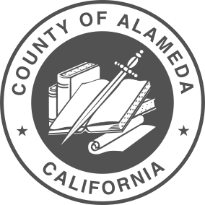 January 5, 2020By Online ConferenceMINUTESPresent: Raymond Banks, Karen Roye, Marlo Spooner, Succatti Shaw, Lou Rigali, Alexandria Kay, Tim Smith, Tanasha Stevens, James Rucker: Meeting attendance (quorum)Not Present: Jasmine Quinn (leave of absence), Taqwaa Bonner, Damon Johnson (Shuja) Call to Order: 6:21 p.m.CAB – Open Seats and Recruitment Update (Raymond): District 1 - 2 open seats; District 2 - 0 open seats; District 3 – 0 open seats; District 4 - 1 open seat; District 5 – 0 open seats; Jasmine on leave of absence.Motions:$75 per month for note taker – Raymond made motion, Succatti seconded: Motion Passed: 9 Yes 0 NoReviewed and Approved Minutes from October, November and December: Unanimously approved for all three months. Marlo made motion, Lou seconded: Minutes Accepted: 9 Yes 0 NoPresentationsDonald Frazier and David Harris Spoke to CAB about what it would look like for the CAB to get outside assistance.Chair - Marlo Moved Items Below To Next Month’s Meeting CAB becoming Voting Members of CCPEC CAB Recruitment/Retention Processes/Internal Affairs   Follow up with probation application problemsDavid Harris – Work with assisting CAB Alexandra, Tim, & Ray – Polite ProgramAlexandra’s Presentation – DMV 41500 FormAgenda Building – 5 minutesPublic Comment – 3 minutes- per personAdjournment – Marlo made motion to adjourn meeting, motion was 2nd by Alexandria meeting adjourned at 8:28 pmNext MeetingFebruary 2, 2021 6:15 – 8:15